Unit 1 Revision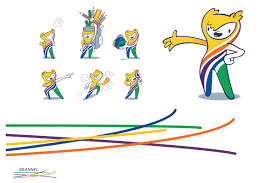 Construction and the Built Environment 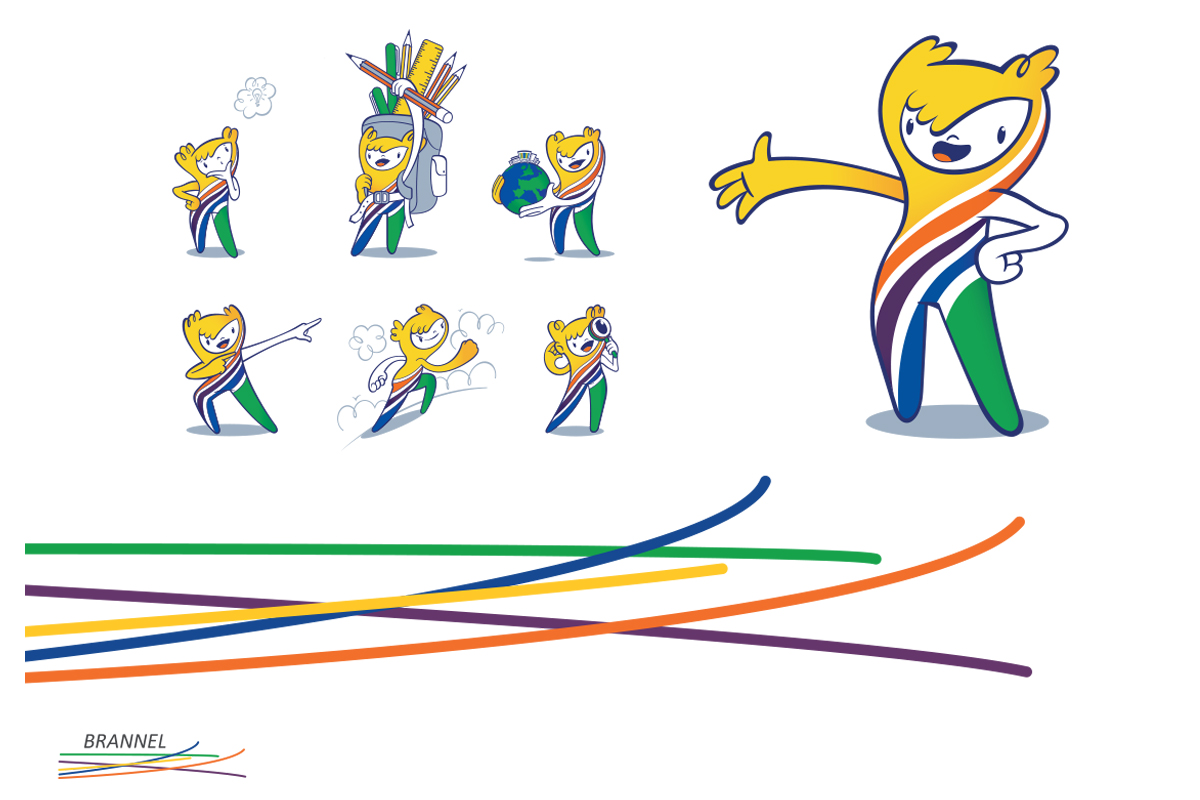 Name:ADT Group: 10B ConstructionTutor Group:Teacher: Miss Gaiety Tick Sheet Responsibilities of employees and employers
The responsibilities of the employer are:…………………………………………………………………………………………………………………………………………………………………………………………………………………………………………………………………………………………………………………………………………………………………………………………………………………………………………………………………………………………………………………………………………………………………………………………………………………………………………………………………………………………………………………………………………………………………………The responsibilities of the employee are:…………………………………………………………………………………………………………………………………………………………………………………………………………………………………………………………………………………………………………………………………………………………………………………………………………………………………………………………………………………………………………………………………………………………………………………………………………………………………………………………………………………………………………………………………………………………………………Legislations Health and Safety at Work Act                             Year: ……..What does this act cover?………………………………………………………………………………………………………………………………………………………………………………………………………………………………………………………………………………………………………………………………What are the most important points of this act? …………………………………………………………………………………………………………………………………………………………………………………………………………………………………………………………………………………………………………………………………………………………………………………………………………………………………………Identify an activity on a construction site which would be covered by the act or regulation…………………………………………………………………………………………………………………………………………………………………………………………………………………………………………………………………………………………………………………………………………………………………………………………………………………………………………Reporting of Injuries, Disease and Dangerous Occurrences Regulations (_ _ _ _ _ _)                                       Year: …….What does this regulation cover?………………………………………………………………………………………………………………………………………………………………………………………………………………………………………………………………………………………………………………………………What are the most important points of this regulation? …………………………………………………………………………………………………………………………………………………………………………………………………………………………………………………………………………………………………………………………………………………………………………………………………………………………………………Identify an activity on a construction site which would be covered by the act or regulation…………………………………………………………………………………………………………………………………………………………………………………………………………………………………………………………………………………………………………………………………………………………………………………………………………………………………………Control of Substances Hazardous to Health Regulations 
(_ _ _ _ _)                                                                  Year: ……..What does this regulation cover?………………………………………………………………………………………………………………………………………………………………………………………………………………………………………………………………………………………………………………………………What are the most important points of this regulation? …………………………………………………………………………………………………………………………………………………………………………………………………………………………………………………………………………………………………………………………………………………………………………………………………………………………………………Identify an activity on a construction site which would be covered by the act or regulation…………………………………………………………………………………………………………………………………………………………………………………………………………………………………………………………………………………………………………………………………………………………………………………………………………………………………………Provision and Use of Work Equipment Regulations 
(_ _ _ _ _)                                                                  Year: ……….What does this regulation cover?………………………………………………………………………………………………………………………………………………………………………………………………………………………………………………………………………………………………………………………………What are the most important points of this regulation? …………………………………………………………………………………………………………………………………………………………………………………………………………………………………………………………………………………………………………………………………………………………………………………………………………………………………………Identify an activity on a construction site which would be covered by the act or regulation…………………………………………………………………………………………………………………………………………………………………………………………………………………………………………………………………………………………………………………………………………………………………………………………………………………………………………Manual Handling Operations Regulations          Year: ………What does this regulation cover?………………………………………………………………………………………………………………………………………………………………………………………………………………………………………………………………………………………………………………………………What are the most important points of this regulation? …………………………………………………………………………………………………………………………………………………………………………………………………………………………………………………………………………………………………………………………………………………………………………………………………………………………………………Identify an activity on a construction site which would be covered by the act or regulation…………………………………………………………………………………………………………………………………………………………………………………………………………………………………………………………………………………………………………………………………………………………………………………………………………………………………………Personal Protective Equipment at Work Regulations 
(_ _ _ _)                                                                     Year: ………..What does this regulation cover?………………………………………………………………………………………………………………………………………………………………………………………………………………………………………………………………………………………………………………………………What are the most important points of this regulation? …………………………………………………………………………………………………………………………………………………………………………………………………………………………………………………………………………………………………………………………………………………………………………………………………………………………………………Identify an activity on a construction site which would be covered by the act or regulation…………………………………………………………………………………………………………………………………………………………………………………………………………………………………………………………………………………………………………………………………………………………………………………………………………………………………………Working at Heights Regulations                            Year: ………..What does this regulation cover?………………………………………………………………………………………………………………………………………………………………………………………………………………………………………………………………………………………………………………………………What are the most important points of this regulation? …………………………………………………………………………………………………………………………………………………………………………………………………………………………………………………………………………………………………………………………………………………………………………………………………………………………………………Identify an activity on a construction site which would be covered by the act or regulation…………………………………………………………………………………………………………………………………………………………………………………………………………………………………………………………………………………………………………………………………………………………………………………………………………………………………………Asbestos What does this regulation cover?………………………………………………………………………………………………………………………………………………………………………………………………………………………………………………………………………………………………………………………………What are the most important points of this regulation? …………………………………………………………………………………………………………………………………………………………………………………………………………………………………………………………………………………………………………………………………………………………………………………………………………………………………………Identify an activity on a construction site which would be covered by the act or regulation…………………………………………………………………………………………………………………………………………………………………………………………………………………………………………………………………………………………………………………………………………………………………………………………………………………………………………Safety Signs What do each of the following colours mean when it comes to safety signs?Green…………………………………………………………………………………………………………………………………………………………………………………………………………………………………………………………………………………………………………………………………………………………………………………………………………………………………………Yellow …………………………………………………………………………………………………………………………………………………………………………………………………………………………………………………………………………………………………………………………………………………………………………………………………………………………………………Blue …………………………………………………………………………………………………………………………………………………………………………………………………………………………………………………………………………………………………………………………………………………………………………………………………………………………………………Red …………………………………………………………………………………………………………………………………………………………………………………………………………………………………………………………………………………………………………………………………………………………………………………………………………………………………………Multi-coloured notice boards are used at the entrance to all construction sites. Why is this important?…………………………………………………………………………………………………………………………………………………………………………………………………………………………………………………………………………………………………………………………………………………………………………………………………………………………………………Complete the following signs, you need to add colour and draw in the shapes on the left to create the symbols shown for each:Complete the following table, you can either draw the signs/ symbols by hand or print them out and stick them in. Fire Extinguishers Complete the following table:Use this video to help you:https://www.youtube.com/watch?v=GjSoxJF3RD4The Role of the Health and Safety Executives Use http://www.hse.gov.uk/ to help you. Look at the case study below:Case 1 
Prosecution of a construction company following a fatal accident to an employee 
An employee was killed when the auger drive unit of piling rig he was attempting to dismantle flew off its stand and struck him. The defendant had been contracted to carry out piling around the perimeter of the site to form a retaining wall, enabling the area to be excavated for the construction of a new office block. 
Outcome:
The company pleaded guilty, was fined £100,000 and ordered to pay costs of £76,128.68Using this example, access the website above and research what the HSE do in order to prevent similar occurrences taking place. Make notes below ………………………………………………………………………………………………………………………………………………………………………………………………………………………………………………………………………………………………………………………………………………………………………………………………………………………………………………………………………………………………………………………………………………………………………………………………………………………………………………………………………………………………………………………………………………………………………………………………………………………………………………………………………………………………………………………………………………………………………………………………………………………………………………………………………………………………………………………………………………………………………………………………………………………………………………………………………………………………………………………………Hazardous SituationsWhat would be classed as an on site hazard?……………………………………………………………………………………………………………………………………………………………………………………………………………………………………………………………………………………………………………………………………………………………………………………………………………………………………………………………………………………………………………………………………………………………………………………………………………………………………………………………………………………………………………………………………………………………………………………………………………………………………………………………………………………What would be classed as an off site hazard?……………………………………………………………………………………………………………………………………………………………………………………………………………………………………………………………………………………………………………………………………………………………………………………………………………………………………………………………………………………………………………………………………………………………………………………………………………………………………………………………………………………………………………………………………………………………………………………………………………………………………………………………………………………Effects of hazardous in Construction based Situations There are four main categories of effects that can happen in construction, finish the words below to reveal these four categories.
P _ _ _ _ _ _ _P _ _ _ _ _ _ _ _ _ _ _ _F _ _ _ _ _ _ _ _E _ _ _ _ _ _ _ _ _ _ _ _ For each of the above categories give an example of an effect that fis the title.The effects can also affect a range of people complete the following words to reveal the six possible categories S _ _ _ O _ _ _ _ _  _ _  _ _ _   _ _ _ _E _ _ _ _ _ _ _L _ _ _ _  _ _ _ _ _ _ _ _ _
E _ _ _ _ _ _ _ _ _ U _ _ _ _ For each of the above categories give an example of a hazard and explain how it would affect the person/people 1)2)3)4)5)6)Risk of HarmDefine the following:Severity ……………………………………………………………………………………………………………………………………………………………………………………………………………………Likelihood……………………………………………………………………………………………………………………………………………………………………………………………………………………Explain the risk of harm in the two following examples:Case Study 3 An employee using a step ladder independently …………………………………………………………………………………………………………………………………………………………………………………………………………………………………………………………………………………………………………………………………………………………………………………………………………………………………………Case Study 4 Using hand tools without the correct training …………………………………………………………………………………………………………………………………………………………………………………………………………………………………………………………………………………………………………………………………………………………………………………………………………………………………………Health control Measures in different construction Situations What is a method statement?…………………………………………………………………………………………………………………………………………………………………………………………………………………………………………………………………………………………………………………………………………………………………………………………………………………………………………When would a work permit be used?…………………………………………………………………………………………………………………………………………………………………………………………………………………………………………………………………………………………………………………………………………………………………………………………………………………………………………What classes as a competent person?…………………………………………………………………………………………………………………………………………………………………………………………………………………………………………………………………………………………………………………………………………………………………………………………………………………………………………What does PPE stand for?…………………………………………………………………………………………………………………………………………………………………………………………………………………………………………………………………………………………………………………………………………………………………………………………………………………………………………Give three examples of PPE that would be used in a construction site1.2.3.Draw a construction worker and label the PPE that he or she is usingDefine safe systems of work……………………………………………………………………………………………………………………………………………………………………………………………………………………………………………………………………………………………………………………………………………………………………………………………………………………………………………………………………………………………………………………………………………………………………………………………………………………………………………………………………………………………………………………………………………………………………………………………………………………………………………………………………………………Imagine you are an employer and you are starting a construction project of a multi-storey building. You will need to plan what health and safety measures you would be putting in place for your workers. 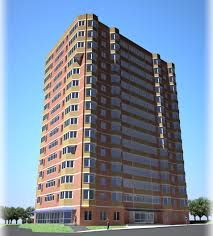 You are hiring a group of individuals to work on the scaffolding, what health and safety precautions would you put in place to minimise risks to these employees?………………………………………………………………………………………………………………………………………………………………………………………………………………………………………………………………………………………………………………………………………………………………………………………………………………………………………………………………………………………………………………………………………………………………………………………………………………………………………………………………Once the structure is in place you will be hiring a company to construct the roof, what precautions would you put in place to minimise risks for these people?………………………………………………………………………………………………………………………………………………………………………………………………………………………………………………………………………………………………………………………………………………………………………………………………………………………………………………………………………………………………………………………………………………………………………………………………………………………………………………………………Security Case Study 2A construction project currently has the following products on site:Store room containing 15 workers personal tools – mainly portable equipment Site office containing 3 laptops – 2 which are used for holding records of project details and the other for holding details about staff and costs20,000 engineering bricks on pallets 6 pallets 2 mini excavators 2 dumper trucks Secondary store containing PPE for staffFlammable materials held in lockable storage Using this information what are possible risks to security?………………………………………………………………………………………………………………………………………………………………………………………………………………………………………………………………………………………………………………………………………………………………………………………………………………………………………………………………………………………………………………………………………………………………………………………………………………………………………………………………What measures could be put into place to minimise these risks?………………………………………………………………………………………………………………………………………………………………………………………………………………………………………………………………………………………………………………………………………………………………………………………………………………………………………………………………………………………………………………………………………………………………………………………………………………………………………………………………Measures used to minimise risks Using your answers from the last question in the security section identify which measures are from an employee level and an employer level.Employee ………………………………………………………………………………………………………………………………………………………………………………………………………………………………………………………………………………………………………………………………………………………………………………………………………………………………………………………………………………………………………………………………………………………………………………………………………………………………………………………………Employer ………………………………………………………………………………………………………………………………………………………………………………………………………………………………………………………………………………………………………………………………………………………………………………………………………………………………………………………………………………………………………………………………………………………………………………………………………………………………………………………………Topic Revised Revision Cards Mind Map Past Paper Questions Responsibilities of employees and employers Legislations Safety signs Fire extinguishers Role of health and safety executives Hazardous situations Effects of hazardous situations Risk of harmHealth control measures in different situations Security in the construction environment Measures used to control risk Meaning of signImage of SignWhere would you find this sign?Naked flames prohibited Pedestrian prohibited Head protection must be wornFoot protection must be worn Risk of fire Risk of dangerFirst aid Type of Fire Suitable Extinguisher Colour CodeElectrical appliance fire Waste paper bin fire Solvent fire Cooking fat fire Textiles fire 